	                                                    HOTARAREA NR. 76				             Din data de 15.03.2017 PRIVIND PRIVIND  MODIFICAREA SI COMPLETAREA ART.1 DIN  HCL BLAJ 	NR.61/06.03.2017 IN LEGATURA CU APROBAREA   PRINCIPALILOR  INDICATORI 	TEHNICO - 	ECONOMICI SI A DEVIZULUI GENERAL PRIVIND CHELTUIELILE 	DE CAPITAL NECESARE REALIZARII OBIECTIVULUI DE INVESTITII   		“ MODERNIZAREA SI REABILITAREA POD PESTE TARNAVA MARE 	INTRE 	STRADA MITROPOLIT IOAN VRANCEA SI STRADA PACII “  	Consiliul local al municipiului Blaj,  intrunit in sedinta ,, de indata ” in data de 15.03.2017;Luand in dezbatere Proiectul de hotarare, prin care se propune modificarea si completarea art.1 din HCL Blaj nr. 61/06.03.2017 in legatura cu aprobarea  principalilor  indicatori tehnico-economici  si a devizului general privind cheltuielile de capital necesare realizarii obiectivului de investitii “ MODERNIZAREA SI REABILITAREA POD PESTE TARNAVA MARE INTRE STRADA MITROPOLIT IOAN VRANCEA SI STRADA PACII “ ; Analizand raportul de specialitate nr. 5765/15.03.2017  al  Biroului de Investitii din cadrul aparatului de specialitate al Primarului municipiului Blaj , prin care se propune modificarea si completarea art.1 din HCL Blaj nr. 61/06.03.2017 in legatura cu aprobarea  principalilor  indicatori tehnico-economici  si a devizului general privind cheltuielile de capital necesare realizarii obiectivului de investitii “ MODERNIZAREA SI REABILITAREA POD PESTE TARNAVA MARE INTRE STRADA MITROPOLIT IOAN VRANCEA SI STRADA PACII “;Avand in vedere documentatia nr.4722/08.03.2017 depusa cu nr. 29.287/10.03.2017 la Ministerul Dezvoltarii Regionale Administratiei Publice si Fondurilor Europene in baza careia se solicita finantare multi-anuala de la bugetul de stat in baza OUG.nr.28/2013 si a Ordinul  nr.1851/2013 ;Cunoscand prevederile art.44, alin 1, din Legea nr. 273/2006 privind finantele publice locale, ale Legi  215/2001 privind administratia publica locala republicata cu modificarile si completarile ulterioare;	In temeiul art. 36,38, 39, 45,46 din Legea nr. 215/2001 privind ad-tia publica locala, republicata cu modificarile si completarile ulterioare;		                               CONSILIUL LOCAL AL MUNICIPIULUI BLAJ				                           HOTARASTE:	 Art. 1. – Consiliul local al municipiului Blaj  aproba modificarea si completarea art.1 din HCL Blaj nr. 61/06.03.2017 in legatura cu aprobarea  principalilor  indicatori tehnico-economici  si a devizului general privind cheltuielile de capital necesare realizarii obiectivului de investitii “ MODERNIZAREA SI REABILITAREA POD PESTE TARNAVA MARE INTRE STRADA MITROPOLIT IOAN VRANCEA SI STRADA PACII “, dupa cum urmeaza :	           a) Valoarea cheltuielilor pe obiectiv este de 4.540.702,28 lei inclusiv TVA 19 % , din care C+M este de 3.975.874,73 lei , inclusiv TVA 19 % ,conform anexei nr. 1, parte integranta la prezenta hotarare.	             b) Durata de executie a lucrarilor de constructii este de 20 luni  .           Art.2 – La data aprobarii prezentei hotarari se modifica in mod corespunzator art.1 din HCL Blaj nr. 61/06.03.2017.            Art.3 – Biroul investitii din cadrul aparatului propriu al Primarului municipiului Blaj, va duce la indeplinire prevederile prezentei hotarari.      Art.4.– Prezenta hotarare se va comunica Institutiei Prefectului - judetul Alba, Primarului municipiului Blaj, secretarului municipiului Blaj, Biroului de Investitii si Directiei buget finante contabilitate din cadrul aparatului de specialitate al Primarului Municipiului Blaj.  	Art.5.-Cu drept de contestatie in termen de 30 de zile de la data adoptarii prezentei hotarari la instanta competenta, conform prevederilor legale – ale legii contenciosului administrativ nr. 554 / 2004 cu modificarile si completarile ulterioare.	Art.6.- Prezenta hotarare a fost adoptata cu un numar de 19 voturi « pentru » valabil exprimate             PRESEDINTE DE SEDINTA,					CONTRASEMNEAZA,                      VICEPRIMAR,				    		        SECRETAR,           	 Livia Muresan 					                 Stefanescu Sergiu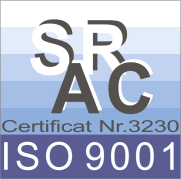 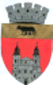 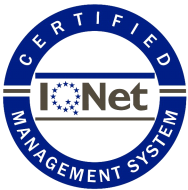 CONSILIUL LOCAL – U.A.T. -  MUNICIPIULUI BLAJPIATA 1848 nr.16, cod 515400 ; jud.Albatel: 0258 -710110; fax: 0258-710014e-mail: primarieblaj@rcnet.ro